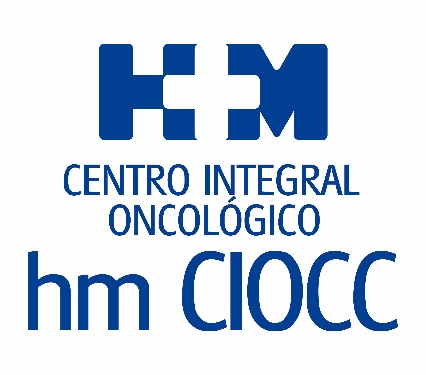 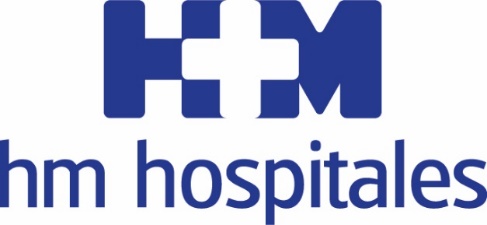 Más de 300 pacientes acudieron a las actividades de la jornadaLA XI LECCIÓN CONMEMORATIVA CLARA CAMPAL ABRE LAS PUERTAS DE HM CIOCC A LOS PACIENTES Y MUESTRA EL TRABAJO EN RED DE TODOS LOS EQUIPOS DE ONCOLOGÍA DE HM HOSPITALESHM CIOCC es el primer ‘Cancer Center’ privado de España al superar en 2018 los 3.300 nuevos pacientes y haber participado en 180 ensayos clínicos de los que se han beneficiado 600 pacientes Los pacientes asistieron a nueve charlas-coloquio de las unidades multidisciplinares de HM CIOCC sobre los últimos avances en el diagnóstico, investigación y tratamiento de distintas patologías tumorales El acto reunió a los equipos de oncología de HM Hospitales de Galicia, Barcelona y León que funcionan como única red asistencial que centraliza en HM CIOCC toda la actividad clínica, investigadora y docenteMadrid, 03 de diciembre de 2018. HM Hospitales, a través del Centro Integral Oncológico Clara Campal HM CIOCC, ha celebrado de la ‘XI Lección Conmemorativa Clara Campal’ en el Auditorio Reina Sofía del Hospital Universitario HM Sanchinarro, en el que es uno de los principales actos institucionales del Grupo.La jornada ha sido todo un éxito de participación ante la asistencia de 280 pacientes a las distintas actividades organizadas entre las que destaca las nueve charlas-coloquio de las unidades multidisciplinares de HM CIOCC sobre los últimos avances en el diagnóstico, investigación y tratamiento de distintas patologías tumorales. En concreto, los pacientes pudieron entender, de la mano de sus propios oncólogos, el funcionamiento y metodología de trabajo en el abordaje del cáncer digestivo, de mama, de pulmón, de linfomas y leucemias. También se explicó el funcionamiento de la denominada oncología traslacional en tumores ginecológicos y genito-urinarios, las últimas novedades en tumores pediátricos o en oncología radioterápica. Por último, conocieron los avances en el campo de la investigación al desgranar el funcionamiento de las Dianas Moleculares y los nuevos fármacos relacionados con la inmunoterapia.Además, la XI Lección Conmemorativa Clara Campal ha servido para reunir a más de 60 oncólogos en representación de todos los equipos de atención oncológica en los centros hospitalarios que tiene el Grupo, repartidos en la Comunidad de Madrid, Galicia, Barcelona y León, que funcionan como una única red asistencial que centraliza toda su actividad clínica, investigadora y docente en HM CIOCC.Por los pacientesEl Dr. Juan Abarca Cidón, presidente de HM Hospitales, inauguró la jornada y aludió a que “hoy hemos reunido a representantes de la oncología de todos nuestros centros y es un día emocionante porque no hay ningún grupo que tenga la integración asistencial que tiene HM Hospitales, en el que todos los centros funcionan en red ofreciendo a los pacientes la mejor calidad asistencial y el acceso a ensayos clínicos para todos nuestros pacientes, ya que HM Hospitales cuenta con acreditación como Grupo. El buque insignia de nuestra oncología es HM CIOCC, que da cobertura a nuestros hospitales de Madrid, Galicia, León y Barcelona y que ofrecemos una altísima calidad especialmente en procesos tumorales de alta complejidad. A HM CIOCC acuden 3.300 pacientes nuevos de cáncer al año y el centro ha participado en 180 ensayos clínicos de los que se han beneficiado 600 pacientes. Todo lo que hacemos en HM Hospitales gira en torno al beneficio de nuestros pacientes”. CienciaEl Dr. Cristóbal Belda, director de Investigación de HM Hospitales y director ejecutivo del Fundación de Investigación HM Hospitales, destacó que “solo tenemos un objetivo. Ayudar al paciente con la enfermedad que han tenido, tienen o tendrán a través de la ciencia. Muchas veces los pacientes nos preguntan cuál es el mejor tratamiento. A veces no sabemos cuál es, lo que sí puedo afirmar es que probablemente hay una buena parte de esos tratamientos que están por inventar o investigar. La solución a ese problema que se dio desde esta casa fue algo muy elemental: organizar el acceso científico de alto nivel a través de una investigación orientada y útil al paciente, lo que se denomina Medicina Traslacional. Desde el 2003 más de 5.000 pacientes han recibido tratamientos que no se han comercializado hasta 10 años después. Por eso, más allá de cualquier consideración o de la búsqueda de la esperanza, la realidad es que contra el cáncer solo existe una palabra: ciencia”.Del mismo modo, el Dr. Belda destacó que “la Fundación de Investigación          HM Hospitales decidió orientar su función a hacer algo muy sencillo, hacer ciencia. El año pasado esta fundación movió 10 millones de euros. Hay muy pocas fundaciones del sector privado que muevan esa cantidad y casi ninguna en el sector público”.Filosofía HM CIOCCEl Dr. Antonio Cubillo, CIOCC y jefe de servicio de Oncología Médica, realizó una amena presentación en la que señaló los puntos fuertes de HM CIOCC y destacó que, “el 96% de los pacientes que nos conoce confían en nosotros para su diagnóstico y tratamiento. Creo que la principal razón es  porque encuentran un equipo médico centrado en sus necesidades, no solo desde el punto de vista de poder ofrecerles los tratamientos más innovadores y los estudios moleculares más modernos, sino en el ser tratados como personas únicas e irrepetibles. En HM CIOCC encuentran una atención personal e integral”. El Dr. Cubillo hizo un repaso exhaustivo del funcionamiento interno del centro y de sus distintas unidades orientadas a cada tipo de proceso oncológico. También desgranó las actividades docentes y de abordaje multidisciplinar que se desarrollan y puso ejemplos de los avances en investigación que se han logrado en algunas de las unidades en 2018. “Toda esta actividad conforma la ‘cultura’ HM CIOCC que consiste en un equipo de profesionales de muy alto nivel que saben “querer” a sus pacientes. Sin desdeñar ninguno de los valores tradicionales de la medicina, vuelcan toda su experiencia, capacidad investigadora y la tecnología más puntera en resolver cada una de las situaciones clínicas de cada uno de sus pacientes”, aseveró. El equipo de BarcelonaLa reciente adquisición por parte de HM Hospitales del Hospital HM Delfos en Barcelona ha traído consigo la incorporación de su actividad oncológica, que en breve integrarán HM CIOCC Barcelona. Este centro, que replicará el modelo de HM CIOCC Madrid, estará coordinado por el Dr. Joan Albanell Mestres, quien presentó a los miembros equipo y alabó la labor de HM CIOCC como “el centro con más ensayos clínicos del país”. El Dr. Albanell hizo una retrospectiva sobre cómo se trasladan a los pacientes los avances en investigación e hizo un repaso exhaustivo de cómo hechos de relevancia científica como el descubrimiento del genoma humano, la apuesta por la medicina de precisión y personalizada y la inmunoterapia han cambiado la terapéutica en los procesos oncológicos.En ese sentido, el Dr. Albanell también quiso explicar la importancia de un abordaje personalizado en una experiencia propia en investigación, ya que en 2012 lideró el primer ensayo clínico en Europa en pacientes con cáncer de mama en el que se demostró que un test genético puede cambiar la recomendación o no de quimioterapia. InspiraciónUna de las partes más emotivas de la ‘XI Lección Conmemorativa Clara Campal’ reside año a año en la charla magistral y que en esta edición pretendió dar un papel protagonista a la experiencia de los pacientes y sus familiares en el proceso del tratamiento. En esta edición la disertación corrió a cargo de D. José Manuel Lozano, teniente coronel del Ejército de Tierra, quien ofreció un inspirador discurso titulado ‘Cómo me ayudó el deporte’ en el que repaso sus vivencias tras superar un adenocarcinoma de páncreas en HM CIOCC. Su exposición estuvo repleta de referencias a la búsqueda de soluciones, a la necesidad de un planteamiento positivo y de lucha personal ante la enfermedad. También destacó la importancia del apoyo familiar y de una actividad que le ayudo en su lucha como en su caso es la actividad física. En concreto, correr ultratrails (carreras de más de 42 kilómetros).HM HospitalesHM Hospitales es el grupo hospitalario privado de referencia a nivel nacional que basa su oferta en la excelencia asistencial sumada a la investigación, la docencia, la constante innovación tecnológica y la publicación de resultados.Dirigido por médicos y con capital 100% español, cuenta en la actualidad con más de 4.700 profesionales que concentran sus esfuerzos en ofrecer una medicina de calidad e innovadora centrada en el cuidado de la salud y el bienestar de sus pacientes y familiares.HM Hospitales está formado por 40 centros asistenciales: 15 hospitales, 4 centros integrales de alta especialización en Oncología, Cardiología, Neurociencias y Fertilidad, además de 21 policlínicos. Todos ellos trabajan de manera coordinada para ofrecer una gestión integral de las necesidades y requerimientos de sus pacientes.Más información para medios:DPTO. DE COMUNICACIÓN DE HM HOSPITALESMarcos García RodríguezTel.: 914 444 244 Ext 167 / Móvil 667 184 600 E-mail: mgarciarodriguez@hmhospitales.comMás información: www.hmhospitales.com